Outside Counseling ReferralsMuncie, IndianaAssociates in Behavioral Counseling…………………………………………… 765-288-11104607 N. Wheeling Ave.Associates in Mental Health……………………………………………………. 765-284-08793111 W. JacksonBriarwood Clinic……………………………………………………………….. 765-289-55203645 N. Briarwood Ln. Suite CCenter for Psychological Development………………………………………… 765-287-1922526 N. Martin Ave.Counseling Practicum Clinic……………………………………………………. 765-285-8047Teachers College, Room 605Everbrook Counseling Center…………………………………………………… 765-282-62273621 N. Everbook Ln. Suite 5PAC Counseling………………………………………………………………… 765-381-45781806 W. Royale DriveStill Waters Professional Counseling…………………………………………… 765-281-29521904 Royale Drive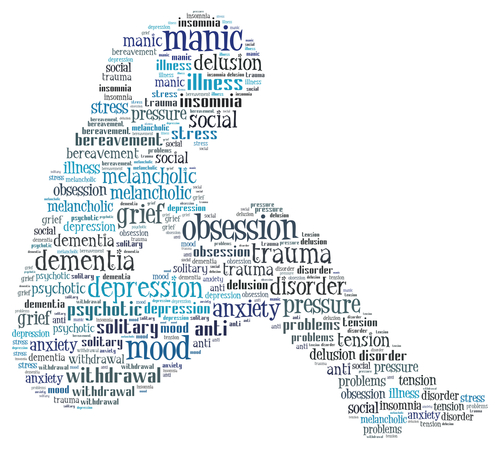 